Приложение 1 к постановлениюадминистрации города от ____________ № _________ «Приложение 1к постановлениюадминистрации города от 17.06.2011 № 235СХЕМА размещения рекламных конструкцийв Железнодорожном районе города Красноярска по проспекту СвободномуМасштаб 1:5000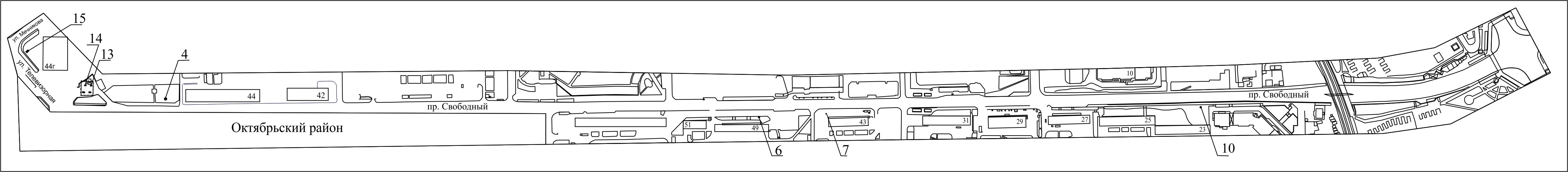 Примечания:Сведения о рекламных местах указываются в паспортах рекламных мест.».Номер на схемеАдрес рекламного местаТип конструкции4пр-т Свободный, 44щитовая конструкция с размером информационного поля 6,0 м x 3,0 м (щит) либо щитовая рекламная конструкция с размером информационного поля 6,0 м х 3,2 м с автоматической сменой изображения  (призматрон)6пр-т Свободный, 49щитовая конструкция с размером информационного поля 6,0 м x 3,2 м с автоматической сменой изображения (призматрон)7пр-т Свободный, 43щитовая конструкция с размером информационного поля 1,2 м x 1,8 м (пилон)10пр-т Свободный, 23щитовая конструкция с размером информационного поля 6,0 м x 3,0 м13пр-т Свободный, 44 б, справа от кассы АЗСщитовая конструкция с размером информационного поля 1,2 м  x 1,8 м (пилон)14пр-т Свободный, 44 б, слева от кассы АЗСщитовая конструкция с размером информационного поля 1,2 м  x 1,8 м (пилон)15пр-т Свободный, 44гщитовая конструкция с размером информационного поля 6,0 м x 3,0 м (щит) либо щитовая рекламная конструкция с размером информационного поля 6,0 м х 3,2 м с автоматической сменой изображения  (призматрон)